 Name: _____________________ Cut out the words.  Glue them next to their synonyms.REMEMBER: Synonyms= 2 words that mean the same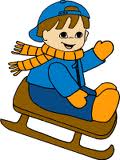 1. glad = 2. warm = 3. plate = 4. mad = 5. large = 6. small = 7. shout = 	8. cold =9. clean =10. fast =bigtinychillyangrydishtidytoastyhappyquickscream